           МИНИСТЕРСТВО НА ЗЕМЕДЕЛИЕТО, ХРАНИТЕ И ГОРИТЕ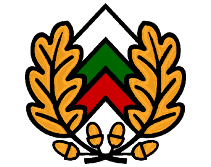 ИЗПЪЛНИТЕЛНА АГЕНЦИЯ ПО ГОРИТЕ      София,  бул. “Христо Ботев” №55, п. код 1040, тел. централа 98511, факс 981 37 36ИЗВЛЕЧЕНИЕот Протокол № 31/24.11.2020 г.Съдържащо резултати от изпит, проведен на 24.11.2020 г. в гр. София, на лица със средно образование и тези, които са отписани от регистъра по чл. 235 от ЗГ на основание чл. 239, ал. 1, т. 4 – 9 от ЗГ, желаещи да подадат заявления за вписване в регистъра по чл. 235 от ЗГ.На проведеният изпит на 24.11.2020 г. се явиха от 9,00 часа 6 (шест) кандидати и от 13,00 часа 7 (седем) кандидати или общо 13 (тринадесет) кандидати, от които 6 (шест) са успешно издържали изпита – отговорили вярно на 80 и повече въпроса.№Име и фамилияБрой на правилните отговориИздържалот 9,00 часаот 9,00 часаот 9,00 часаот 9,00 часаГеорги Тодоров85ДАДеян Леков68НЕЕркут Исмаил74НЕСалих Касъклиев55НЕСтоил Тодоров38НЕСтоян Василев86ДАот 13,00 часаот 13,00 часаот 13,00 часаот 13,00 часаАлпер Алиев52НЕВеселин Стоименов72НЕДениз Сюлейманов88ДАКристиян Стефанов82ДАНезир Робев84ДАПетър Петров26НЕСтилиян Михайлов87ДА